20.03.2020.g - DOMAĆI  URADAKHRVATSKI  JEZIK naučiti  čitati  priču „Kako  se  igra  voda“- čitanka 168. str.Riješiti 121. str.  u  radnoj  bilježniciNapiši priču – 1. zelena točkica u čitanci – sastavke mi šaljete na e-mail ( batusic.lidija@gmail.com )Oni koji imaju problema sa slanjem e-maila neka poslikaju sastavak , ali da bude vidljivo i čitko na viber. Prednost je slati sastavke na e-mail.Onaj e-mail koji sam dala učenicima ima poteškoća pa ćemo za komunikaciju koristiti ovaj gore navedeni.MATEMATIKA – izračunati  - umjesto puta pišem  x  , jer pišem na računalu , vi pišite točku kao što smo i učili235 x 4             742 x 23              356 x 35           2357 x 43           738 x 78368 : 2 =         4563 : 4 =	        8923 : 6 =         3856 : 7 =	    2587 : 6 =Nacrtati kvadrat duljine stranice 45 mm Nacrtati pravokutnik  kojemu  su susjedne  stranice  duljine 3 cm  i  7  cmMožete mi poslati na e-mail ili na viber                             UGODAN  VIKEND  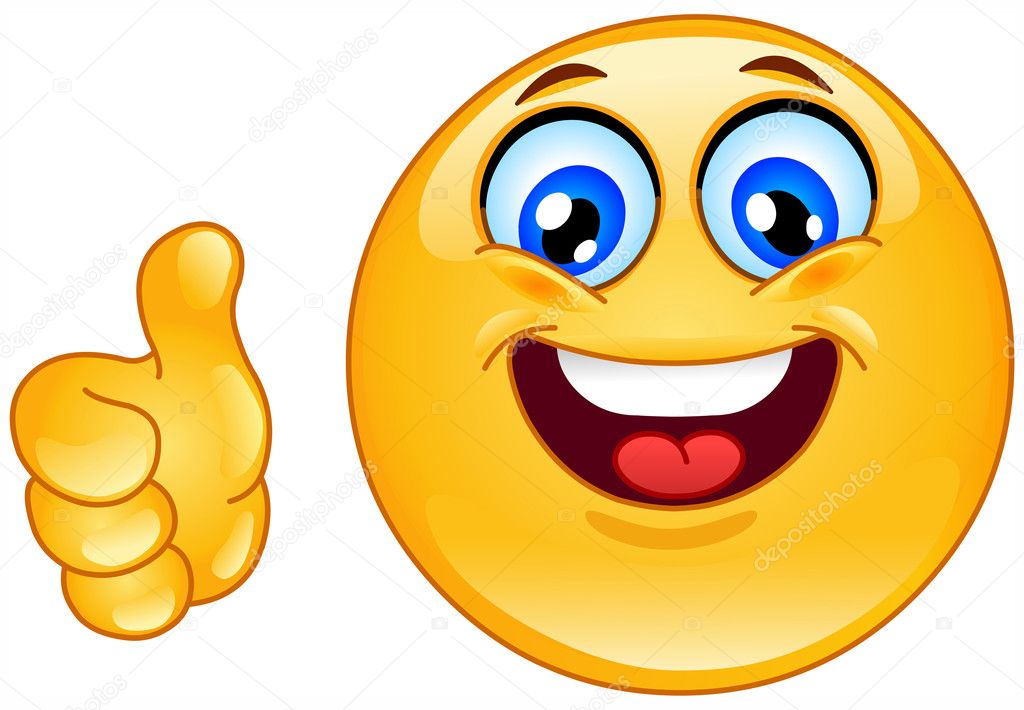 